Общие рекомендацииЗаголовок и подзаголовок по количеству символов необходимо вместить в представленное поле. Размеры шрифтов менять не нужно.Используемые шрифты:- заголовок «Futura PT Bold»;- подзаголовок «Roboto Regular».Шаблон изображения для «Adobe Photoshop»В шаблоне необходимо заменить:- заголовок;- подзаголовок;- изображение (в соответствующем слое). При отсутствии «Adobe Photoshop» есть возможность сделать изображение в «Microsoft PowerPoint»Открываем файл «Шаблон PowerPoint», нажимаем на центр изображения. Выбираем и добавляем необходимое изображение.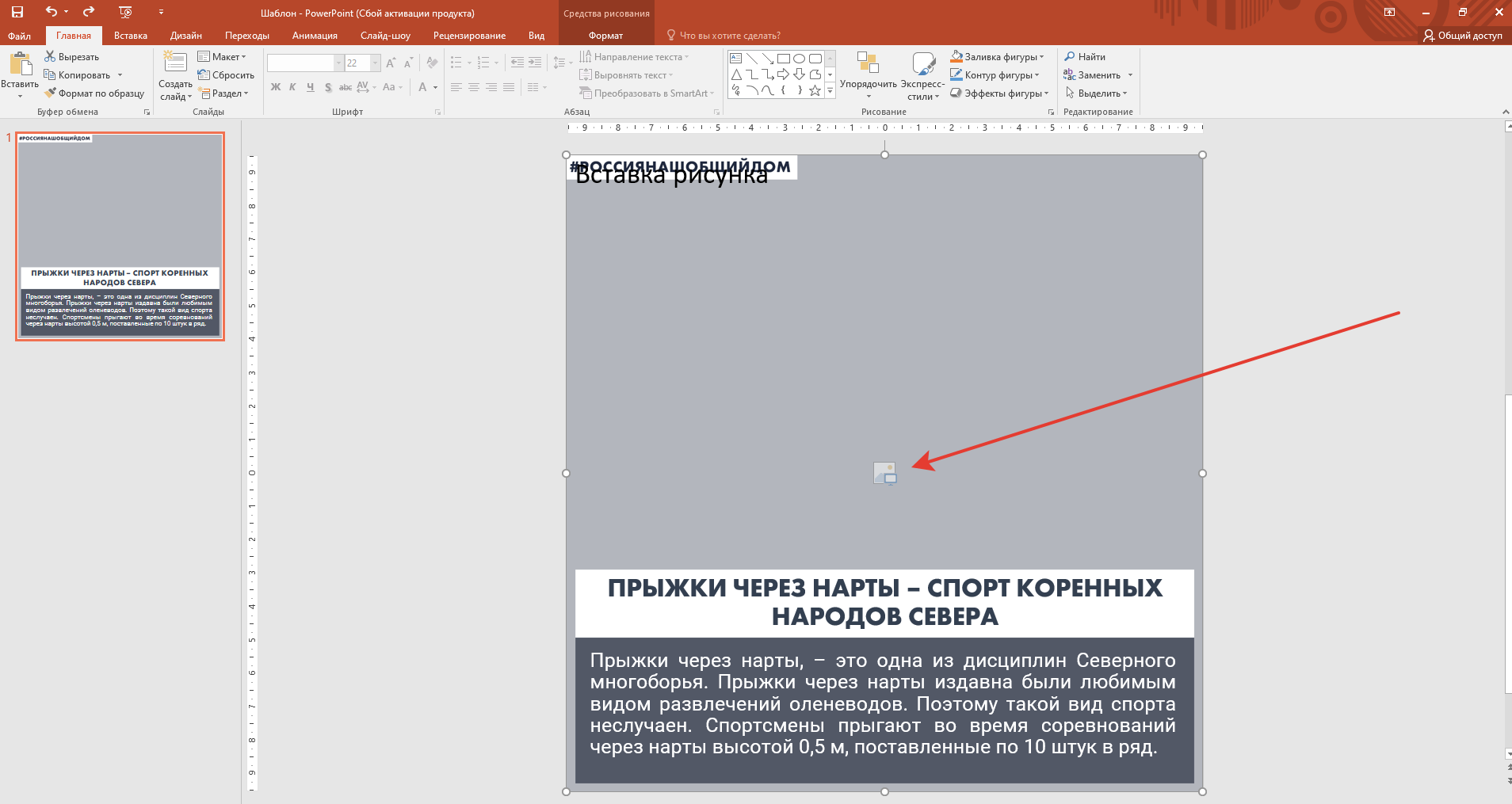 При добавлении изображения оно будет расположено на переднем плане. Нажимаем на изображение правой кнопкой мыши и нажимаем «На задний план». Изображение оказывается под рамкой с текстами.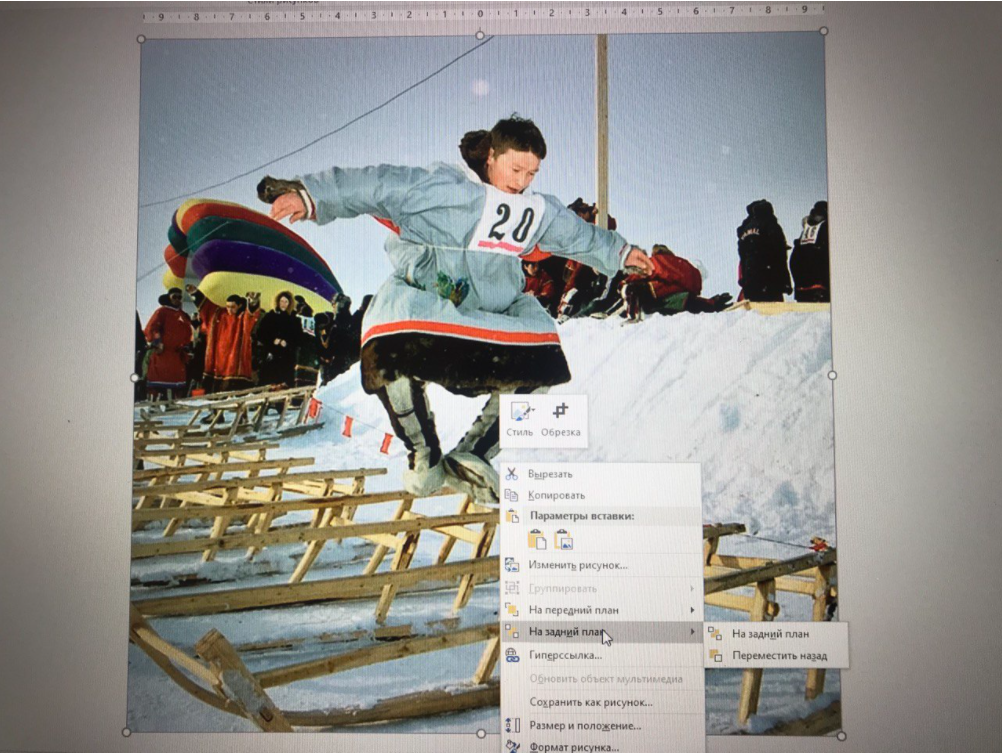 Далее корректируем тексты заголовка и подзаголовка.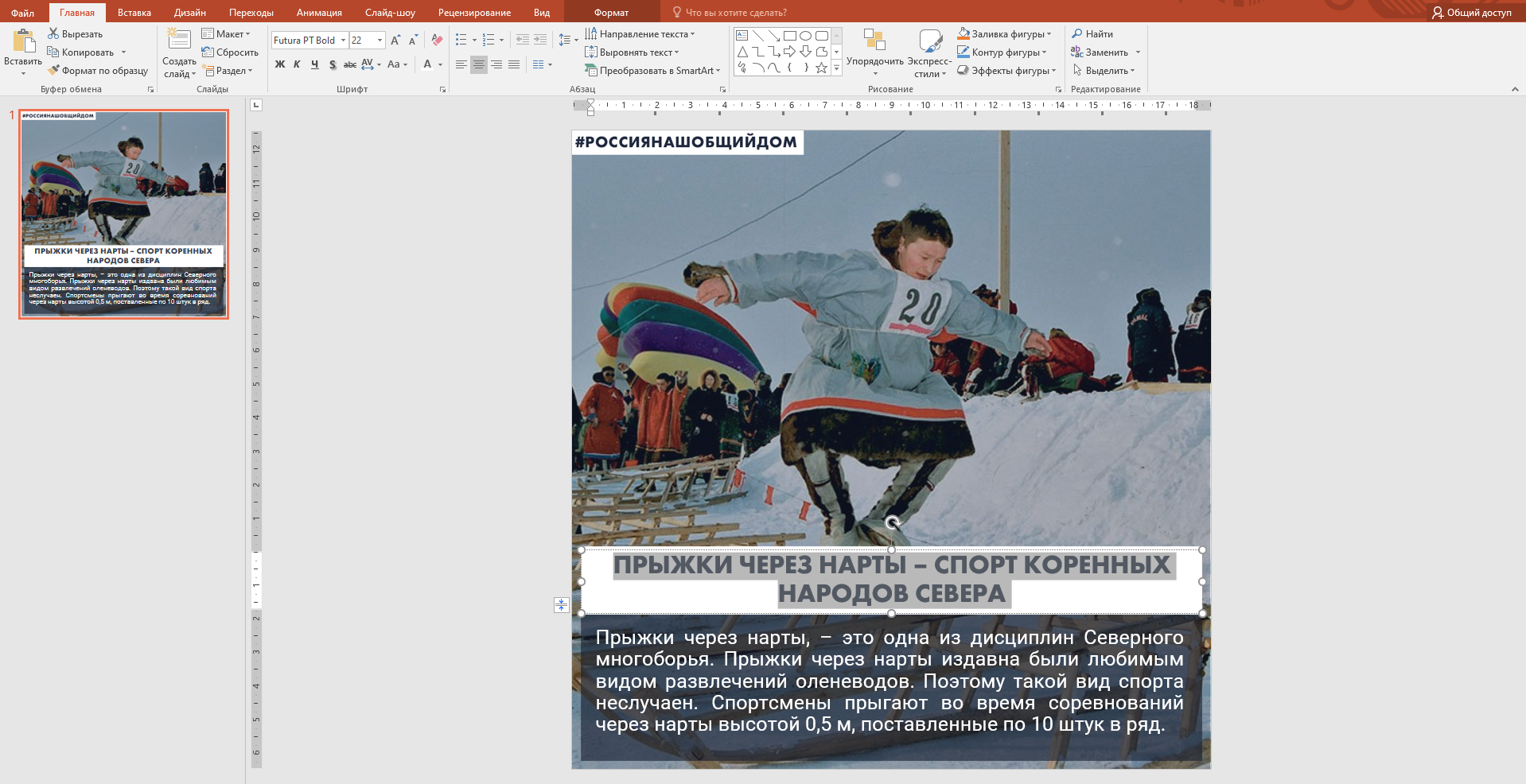 Сохраняем получившееся изображение в формате JPEG и используем для публикации.